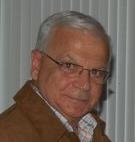 Tournoi des retraités au club Kénogami	Le club Riverbend quitte avec la grosse part du gâteauJONQUIÈRE (10 février 2014) – Le club Riverbend  d’Alma a quitté Jonquière avec deux des quatre titres à l’enjeu du tournoi régional des retraités qui a pris fin samedi, sur les glaces du club de curling Kénogami. Dans un premier temps, les grands honneurs de la compétition sont allés au quatuor dirigé par Jean Boivin et complété de Martin Lapointe, Viateur Beaupré et Martial Ouellet. A l’issue d’une bataille toute almatoise, Boivin a semé dans son sillage la formation de Carol Bellemare. Ce dernier jouait en compagnie de Serge Bellemare, Odette Gagné et Michel Imbeault.Pour leur part, Paul Côté, André Bouchard, Lucien Devin et Pâquerette Larouche ont conjugué leurs efforts pour inscrire la victoire dans la classe «C», à la suite d’un gain enregistré aux dépens de l’équipe du capitaine Camille Villeneuve, du club Chicoutimi. Pierre Casgrain, Yves Larouche et Germaine Girard complétaient l’équipe finaliste.Gaétan Lavoie, du club Chicoutimi, a fait sien la classe «B», alors qu’en compagnie de Claude Girard, Serge Harvey et Roger Boudreault, il a vaincu Jacques Desmeules, du club Kénogami. Desmeules dirigeait Jacques Belley, Élie Lalancette et Estelle Perron.Finalement, Yvon Laprise a sauvé l’honneur du club hôte du tournoi en mettant la main sur le titre de la classe «D». Laprise, dont les coéquipiers étaient Robert Nolet, Denis Larouche et Pauline Gagnon, a inscrit la victoire face à une autre équipe du club Kénogami, sous la gouverne de Jean-Yves Gagné. Ce dernier dirigeait Rodrigue Deschênes, Jean-Paul Gaudreault et Odette Bouchard.Au total, soixante-quatre (64) équipes ont participé à ce tournoi régional, l’avant dernier de la saison au calendrier des compétitions pour les 50 ans et plus. Le tout dernier aura lieu au club Port-Alfred, du 10 au 15 mars.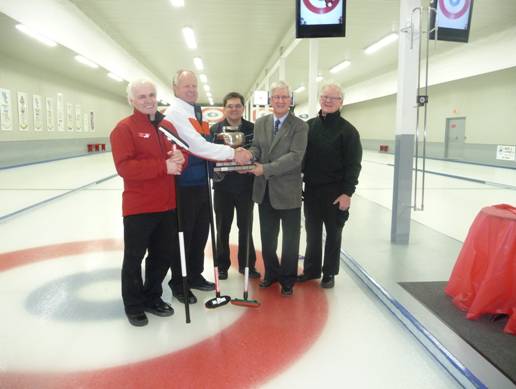 ÉQUIPE CHAMPIONNE – Le président de la Brosse d’argent, Gilles Deschênes, a remis le trophée aux grands vainqueurs du tournoi régional 2014, l’équipe du club Riverbend d’Alma, dirigée par Jean Boivin et complétée de Martin Lapointe, Viateur Beaupré et Martial Ouellet.Source : Pierre Fellice-30-